Základní škola a Mateřská škola, Kubatova 1, České Budějovice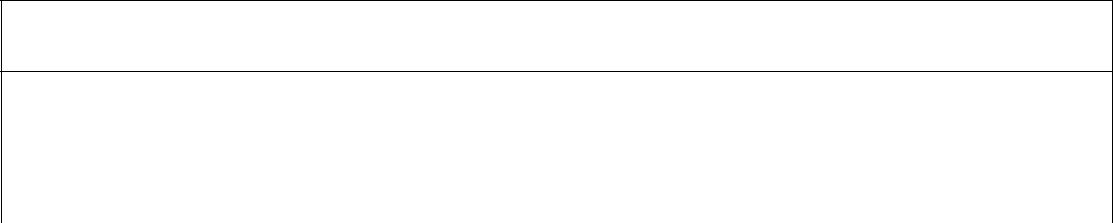 Základní škola a Mateřská škola,  Kubatova 1, 370 04 Č. Budějovice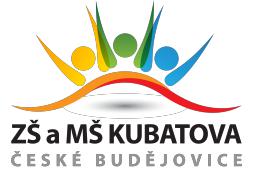 ÚVODNÍ  USTANOVENÍŠkolní řád mateřské školy vydal ředitel školy a je závazný pro rodiče (zákonné zástupce), děti a zaměstnance mateřské školy. Je zpracován v souladu s níže uvedenými právními dokumenty ve znění pozdějších změn.Zákon č. 561/2004 Sb., o předškolním, základním, středním, vyšším odborném a jiném vzdělávání /školský zákon/Vyhláška č. 14/2005 Sb., ve znění 43/2006 Sb., o předškolním vzdělávání Zákon č. 258/2000 Sb., o ochraně veřejného zdravíVyhláška 64/2005 o evidenci úrazů dětí, žáků a studentů Zákon č. 500/2004 Sb., správní řádZákladní údajeZákladní škola a Mateřská škola je příspěvkovou organizací, jejímž zřizovatelem je Statutární město České Budějovice. Součástí školy je školní jídelna a školní družina. Mateřská škola funguje dle zákona 561/2004 Sb. jako škola s celodenním provozem a je zařazena do sítě škol jako součást vzdělávací soustavy ČR.Právní norma : příspěvková organizaceIČO:  00581577Telefon ZŠ:  387 318 864, 601 588 047, 601 588 049Telefon MŠ 1: 601 588 048Telefon MŠ 2: 725 972 522E-mail : msmidova@zskucb.czE-mail : info@zskucb.czWeb: www.zskucb.czŘeditel školy: Mgr. Kocián LiborZástupce ředitele: Mgr. Fleischman JosefZástupce ředitele: Mgr. Pixová ŠárkaZástupce ředitele pro MŠ: Marie ŠmídováI.Zásady a cíle vzdělávání v naší mateřské školeV mateřské škole je uplatňováno předškolní vzdělávání, které podporuje rozvoj osobnosti dítěte předškolního věku, podílí se na jeho citovém, rozumovém a tělesném rozvoji a na osvojení základních pravidel chování, základních životních hodnot a mezilidských vztahů.Předškolní vzdělání vytváří základní předpoklady pro pokračování ve vzdělávání (§ 33 školského zákona ).Režim dne v mateřské škole vychází z potřeb dětí. Je vytvořen program zaměřený na dítě tak, aby proces výchovy a vzdělávání odpovídal úrovni věku dítěte, jehoindividuálním potřebám a zájmům. Režim dne je plně v kompetenci vedoucí učitelky ve spolupráci s ostatními učitelkami.Vzdělávání je založeno na zásadách:Rovného  přístupu  každého  občana  ČR  nebo  jiného  členského  státu  EU  bezjakékoliv diskriminace z důvodu rasy, barvy pleti, pohlaví, jazyka, víry a náboženství, národnosti, etického nebo sociálního původu, majetku, rodu a zdravotního nebo jiného postavení občana zohledňování vzdělávacích potřeb jednotlivce, vzájemné úcty, respektu, názorové snášenlivosti, solidarity a důstojnosti všech svobodného šíření poznatků, které vyplývají z výsledků soudobého stavu poznání světa a jsou v souladu s obecnými cíli vzdělávání součástí vzdělávání je jeho hodnocení vzhledem k dosahování výsledků, stanovených tímto zákonem a vzdělávacími programy.Úkoly předškolní výchovy a vzdělávání:doplňovat rodinnou výchovu a v úzké vazbě na ni pomáhat zajistit dítěti prostředí s dostatkem mnohostranných a přiměřených podnětů k jeho aktivnímu rozvoji a učení.usnadňovat dítěti jeho další životní i vzdělávací cestu, rozvíjet osobnost dítěte, podporovat jeho tělesný rozvoj a zdraví, jeho osobní spokojenosta pohodu, napomáhat mu v chápání okolního světa a motivovat jej k dalšímu poznávání a učeníučit dítě žít ve společnosti ostatních a přibližovat mu normy a hodnoty touto společností uznávanépřizpůsobovat výchovné a vzdělávací metody vývojovým fyziologickým, poznávacím, sociálním a emociálním potřebám dětí příslušné věkové skupiny a dbát na jejich respektováníJedním z prostředků pro dosahování těchto úkolů je neustálé vylepšování vzdělávacího prostředí, aby bylo pro děti vstřícné, podnětné, zajímavé a obsahově bohaté, prostředí, v němž se děti mohou cítit jistě, bezpečně, radostně a spokojeně a které mu zajišťuje možnost projevovat se, bavit a zaměstnávat přirozeným dětským způsobem.II.Organizace provozu mateřské školyProvozní doba v MŠ 1 a MŠ 2 je od 6,00 do 16,30 hodin. S ohledem na citový vývoj dítěte a jeho psychickou rovnováhu prosíme rodiče, aby děti nenechávali v MŠ zbytečně dlouho. I když se naše MŠ snaží vytvářet dětem co nejlepší podmínky, hlavní těžiště výchovy zůstává v rodině. Pokud rodič dítě nevyzvedne do 16.30 hodin, porušuje § 5 odst. 1 vyhlášky č. 14/2005 Sb. a škola má možnost postupovat dle ustanovených pokynů, od pomoci policie ČR, sociální pracovnice, až po soudní rozhodnutí o příslušných opatřeních. Také škola může požadovat náhradu za vzniklé náklady na uhrazení mzdových prostředků, které tímto vzniknou. Při opakovaném porušování provozu MŠ ředitel písemně upozorní zákonného zástupce a poté může ukončit docházku dítěte do MŠ.V MŠ 1 se děti scházejí od 6,00 – 7,00 hod ve třídě mravenečci. V MŠ 2 se děti scházejí od 6,00 – 7,30 hod ve třídě ovečky. Poté se rozcházejí do jednotlivých tříd, kde probíhají výchovně vzdělávací aktivity.Děti přicházejí do mateřské školy do 8,30 hod. V jiném čase lze přicházet odůvodněně po dohodě s třídní učitelkou podle aktuální potřeby rodičů. Při pozdějším příchodu předem nahlášeném rodičem.Děti s povinnou předškolní docházkou přicházejí do MŠ do 8.00 hod. Zabezpečení budovy – budovy školy jsou zabezpečeny elektronickým zvonkem a kamerovým systémem. Do vnější chodby MŠ je umožněn vstup od 6.00 h. do 16.30 h.V době mimo provoz jsou všechny budovy školy zabezpečeny zabezpečovacím systémem a hlídací službou PCO.Rodiče jsou povinni předat dítě osobně učitelce. Učitelky odpovídají za děti od doby převzetí od rodiče nebo jimi pověřených zástupců až do doby, kdy je opět rodičům či jimi písemně pověřeným zástupcům předají. Rodiče či pověření zástupci jsou převzetí dítěte povinni oznámit odpovědné učitelce, aby měla přehled o odchodu dítěte.III.Zápis a přijímání dětí do mateřské školyDěti k předškolnímu vzdělávání přijímá a pobyt v mateřské škole ukončuje ředitel školy. Mateřská škola přijímá děti ve věku od 3 – 6 let. Mateřská škola je s celodenním provozem pro děti předškolního věku.Děti jsou přijímány na základě žádosti rodičů ve správním řízení dle zákona 500/2004 Sb.,v souladu se školským zákonem 561/2004 Sb., a vyhláškou č.43/2006 Sb., O předškolním vzdělávání, dle kriterií o přijímání dětí schválené Radou města Č. Budějovice. Hlavní zápis probíhá elektronicky. Děti jsou přijímány podle spádových oblastí. Termín zápisu určuje zřizovatel v rozmezí 2.-16.5. daného kalendářního roku. Třídy jsou naplňovány v souladu s příslušnými předpisy. Pečují o ně v každé třídě odborně vzdělaní pedagogové. Celková kapacita MŠ 1 a MŠ 2 je 180 dětí, z toho až 14 dětí ve speciální třídě s logopedickou prevencí.Po ukončení zápisu obdrží rodiče rozhodnutí o přijetí dítěte do 30 dnů. Mateřská škola. může přijmout pouze dítě, které se podrobilo stanovenému pravidelnému očkování, má doklad, že je proti nákaze imunní nebo se nemůže očkování podrobit pro trvalou kontraindikaci.Na informační schůzce, jejíž datum určí vedoucí učitelka školy, si rodiče vyzvednou k vyplnění Evidenční list, získají informace o provozu a domluví si průběh adaptace a konkrétní nástupní termín dítěte do mateřské školy, nejprve v den začátku školního roku .IV.Nástup a docházka dětí do mateřské školyDěti do mateřské školy mohou být přijímány i v průběhu školního roku, pokud splňují kriteria přijetí a pokud to kapacita školy dovolí.Rodiče odevzdají řádně vyplněný Evidenční list, ve kterém bude vyplněno jméno a příjmení dítěte, rodné číslo, státní občanství a místo trvalého pobytu, dále jméno a příjmení zákonného zástupce, místo trvalého pobytu a adresa pro doručování písemností a telefonické  či elektronické spojení.Veškeré údaje budou pravdivě vyplněné. Dojde-li v průběhu docházky do MŠ ke změnám, jsou rodiče povinni neprodleně tyto změny nahlásit zástupkyni ředitele pro MŠ nebo pedagogickému pracovníkovi na třídě.Zdravotní stav dítěte a potvrzení o pravidelném očkování doplní dětský lékař, a to při zápisu dítěte do mateřské školy.Poskytované informace jsou důsledně využívány pouze pro vnitřní potřebu školy a oprávněné orgány státní správy a samosprávy.Děti s povinnou předškolní docházkou docházejí do MŠ pravidelně, minimálně od 8,00 hod do 12,00 hod. Výjimku tvoří školní prázdniny. Nepřítomnost zákonný zástupce omlouvá do 3 dnů a stvrzuje svým podpisem v omluvenkovém sešitě na příslušné třídě, kam dítě dochází. Lze omluvit telefonicky a písemně doplnit při opětovném příchodu dítěte do MŠ. Udává se důvod nepřítomnosti. V případě zanedbávání povinné docházky může být zákonný zástupce pokutován zřizovatelem. Zákonný zástupce si může zvolit podle § 34a odst.5 individuální vzdělávání. Toto zákonný zástupce oznamuje písemně – alespoň 3 měsíce před počátkem školního roku. Takto vzdělávané děti jsou zvány do MŠ na přezkoušení a rodič musí zajistit účast dítěte. Datum přezkoušení je stanoveno při podání písemné žádosti o individuální vzdělávání.Při nesplnění podmínky o přezkoušení dítěte, může být individuální vzdělávání ředitelem školy zrušeno a pak dítě dochází pravidelně denně do MŠ, která ho přijala. MŠ doporučí zákonnému zástupci oblasti v nichž má být dítě vzděláváno, ověřuje úroveň očekávaných výstupů v jednotlivých oblastech a případně doporučí zákonnému zástupci další postup při vzdělávání.V.Úplata za předškolní vzděláváníV souladu s ustanovením zákona č. 561/2004 Sb., a vyhlášky o předškolním vzdělávání, se stanovuje výše úplaty za vzdělávání vždy v konkrétním školním roce směrnicí, kterou vydává ředitel školy. Zde stanoví výši úhrady, termín, následně případně rozhodnutí o osvobození, prominutí či snížení úplaty a sankce za nezaplacení. Úplata je uhrazena v měsíci po přijetí dítěte k předškolnímu vzdělávání bezhotovostní formou ( na účet banky, trvalým příkazem).Podle zákona č. 561/2004 Sb.,(školský zákon) a podle vyhlášky č. 14/2005 Sb., o předškolním vzdělávání je stanoveno:děti, které chodí do posledního ročníku MŠ, tj. děti, kterým je šest a více let, mají předškolní vzdělání bezúplatné (školský zákon § 123 odst. 2)úplata za předškolní vzdělávání je pro dané období stanovena na 420,-Kč měsíčně (změna je vyhrazena), platba k 15. v daném měsíciosvobozen od úplaty bude zákonný zástupce dítěte, který pobírá sociální příplatek, nebo fyzická osoba, která o dítě osobně pečuje a pobírá dávky pěstounské péče (vyhláška č. 14, § 6, odst. 3)rodiče, kterých se týká osvobození od úplaty podají v mateřské škole žádost o osvobození na příslušném formuláři a prokáží tuto skutečnost každý měsíc potvrzením o přijímání sociálního příplatku osvobození v konkrétních případech rozhoduje ředitel školy (školský zákon § 164, odst. a)VI.Úplata za školní stravování dětíPlacení stravného vyplývá ze zákona o rodině. V mateřské škole jsou dětem předkládány dvě svačiny a jeden oběd. Rodiče hradí náklady na potraviny formou inkasa podle pravidel školní jídelny. Stravné je zpracováno na PC a proto platbou inkasem je částka odebíraná pouze tak vysoká, jak vysoké jsou náklady na potraviny dítěte v měsíci. Celková relace nákladů na potraviny je navrhována pro příslušné období p.vedoucí školní kuchyně, schvaluje ji ředitel školy.V MŠ se dodržuje pitný režim, dětem je k dispozici po celý den čaj, voda, šťáva. Děti mají k tomuto účelu vlastní plastový hrnek, který je po ukončení dne umyt. Ukládají je do k tomu zřízených poliček. Na pobyt venku si děti přinesou omyvatelnou plastovou láhev, která jim bude doplněna vhodnou tekutinou.Obědy se odhlašují a přihlašují do 12.30 hodin den předem. Děti mají nárok na stravu 1.den v době nemoci, , kdy nebylo možno stravu odhlásit.  Pokud rodiče obědy neodhlásí další dny, pak obědy propadají.Při přijetí dítěte do mateřské školy stanoví zástupkyně ředitele pro MŠ po dohodě se zákonným zástupcem dítěte způsob a rozsah stravování dítěte. Podle vyhlášky o předškolním vzdělávání se dítě, které je přítomno v době podávání jídla, stravuje vždy. Po dohodě a nahlášení dřívějšího odchodu, nejdéle do 8 hod., si lze dítě vyzvednout po obědě.Každé	dítě	má	nárok	na	odebírání	nanejvýš	jednoho	hlavního	jídla	(oběd)a doplňkového jídla (přesnídávka a svačina) denně. Stravování se uskutečňuje v době pobytu dětí ve školním zařízení, proto nebude brán zřetel na výjimečné dřívější odchody dětí (po obědě) a nebude jim z hygienických důvodů vydávána svačina dříve.Z hygienických důvodů se vzhledem k dovážení stravy neodhlášené nárokové obědy vydávají k odnášení v budově MŠ. Stravu je možno si vyzvednout v čase 11:00-11:30 h v MŠ 1 v kuchyňce třídy, kterou dítě navštěvuje, v MŠ 2 ve společné kuchyňce-postranní vchodDo MŠ je zakázáno z hygienických důvodů nošení jakýchkoliv potravin a tekutin, zejména vlastních svačin. Pouze v případě možného poškození zdraví dítěte a po písemném vyjádření lékaře, lze povolit nosit dietní jídlo z domova ( Celiakie, Phenoketonurie…)Úplata za předškolní vzdělávání a náklady na potraviny v mateřské škole jsou platby, které jsou pro rodiče povinné a jsou nedílnou součástí rozpočtu mateřské školy. Opakované neuhrazení těchto plateb je považováno za závažné porušení provozu mateřské školy a v konečném důsledku může být důvodem pro ukončení docházky dítěte do mateřské školy (zákon 561/2004 Sb.,školský zákon 35, odst.1 d.) Všechny platby probíhají bezhotovostní formou u všech peněžních ústavů 10. v daném měsíci, převodem na účet školy nebo v hotovosti v kanceláři školy do 15.v měsíci.VII.Podmínky zajištění bezpečnosti a ochrany zdraví dětíŠkola zajišťuje bezpečnost a ochranu zdraví dětí po dobu pobytu dětí v MŠ. Chrání děti před sociálně patologickými jevy, před projevy diskriminace, před projevy nepřátelství a násilí.Podle vyhlášky o předškolním vzdělávání vykonává právnická osoba vykonávající činnost v MŠ dohled nad dítětem od doby, kdy jej příslušná učitelka převezme od zákonného zástupce dítěte nebo jím pověřené osoby, až do doby, kdy opět předá dítě zákonnému zástupci nebo jím pověřené osobě.Platí zákaz posílat děti do mateřské školy samotné-bez doprovodu zákonných zástupců dítěte či pověřených osob, pedagogické pracovnice jsou pověřeny předat dítě jen zákonným zástupcům a osobám jmenovaným v dokumentu „Pověření“, který vyplní zákonní zástupci dítěte. Bez tohoto pověření nesmí učitelky předat dítě jiné osobě.Do MŠ jsou přijímány děti zdravé. Při jakékoliv změně ve zdravotním stavu dítěte jsou rodiče povinni informovat učitelku a naopak. Učitelka může při přijetí rozhodnout, zda bude dítě v konkrétní den přijato do kolektivu nebo ne. Vyskytne-li se u dítěte infekční onemocnění, rodiče tuto skutečnost neprodleně ohlásí mateřské škole.Pokud dítě onemocní v průběhu dne v MŠ, bude tato skutečnost oznámena rodičům. Při výskytu příznaků onemocnění v době pobytu v MŠ ( teplota, zvracení, průjem, bolest břicha ) jsou rodiče o záležitosti telefonicky informováni, v nejkratší možné době jsou rodiče povinni dítě vyzvednout z mateřské školy a zajistit další zdravotní péči o dítě.Stane-li se úraz v MŠ, škola je povinna zajistit podle závažnosti zranění ošetření dítěte a neprodleně oznámit úraz rodičům. Postup v těchto případech upravuje vnitřní směrnice o bezpečnosti a ochraně zdraví a zaměstnanců a dle traumatologického plánu. Zákonní zástupci si příp. zajistí nahlášení pojistné události. Při vážném zranění je volána rychlá záchranná pomoc. Děti budou vedeny k tomu, aby hlásily úraz svůj či jiného dítěte.Učitelka má možnost vyloučení dítěte z výletu, akcí, ozdravných pobytů atd. z důvodu zajištění zdraví a bezpečnosti ostatních dětí.Pedagogický pracovník má právo požadovat od rodičů lékařské potvrzení o ukončení nemoci a souhlas lékaře s jeho návratem do kolektivu dětí, zdáli se být dítě nedoléčeno.Rodiče odpovídají za vhodnost, bezpečnost a čistotu oblečení dětí v MŠ i při pobytu venku. Pro v MŠ je nutná vhodná pevná obuv či bačkory s upevněnou patou ( ne pantofle či crosky ), dále pohodlné oblečení do MŠ i na ven a to včetně obuvi (dle počasí), do třídy náhradní oblečení do sáčku (malé děti ), každý týden čisté pyžamo. Řádně zabezpečit brýle gumičkou, MŠ za poničení nezodpovídá. Děti, které si věci zatím nepoznají, budou mít věci řádně označené !Děti si do MŠ nosí papírové kapesníčky, které jsou potom dětem kdykoli k dispozici.Další potřebné oblečení je upřesňováno po dohodě s třídními učitelkami.MŠ nezodpovídá za cenné věci, které si děti přinesou z domova. Doporučujeme, aby děti do MŠ nenosily zlaté řetízky, náušnice či jiné šperky, protože při hře dětí můžedojít k jejich poškození, ztrátě či zranění dítěte. Zákaz nošení hraček z domova z důvodu hygienických opatření a možných alergických reakcí..Je zakázáno nosit a podávat dětem léky v MŠ. Učitelky nesmí dětem podávat léky.Mateřská škola je ze zákona povinna chránit děti před diskriminací, šikanou, stykem s drogami, patologickými jevy, rovněž také před týráním ze strany rodičů. Tuto případnou skutečnost musí nahlásit na Policii ČR a příslušnému odboru sociálních věcí.VIII.Ukončení docházky do mateřské školyŘeditel školy může rozhodnout o ukončení předškolního vzdělávání. Po předchozím písemném upozornění rodiče ( dle § 35, odst.3, školského zákona č.561/2004 Sb.,) jestliže:se dítě bez omluvy nepřetržitě neúčastní předškolního vzdělávání po dobu delší než 2 týdnyzákonný zástupce dítěte závažným způsobem opakovaně narušuje provoz školy zákonný zástupce opakovaně neuhradí úplatu za vzdělávání nebo stravování ve stanoveném termínu a nedohodne si s ředitelkou jiný termín úhradyProvoz MŠ je každoročně přerušen v měsíci červenci a srpnu vždy podle střídání mateřských škol, které zajišťují provoz během hlavních prázdnin. O změnách a provozu MŠ budou zákonní zástupci včas informováni.IX.Práva a povinnosti rodičů a dětí – shrnutí, zásady hodnoceníPráva rodičů:kdykoliv přivést nebo vyzvednout své dítě z mateřské školy (po dohodě)vyzvedávat dítě plánovaně po obědě bez svačiny (finanční úleva)zúčastnit se akcí pořádaných MŠdiskrétnost a ochrana informací, týkajících se jejich osobního a rodinného životavytvořit Klub rodičů a zde předkládat a obhajovat zájmy rodičů a dětíprojevit svá přání nápady, připomínky formou dotazníkůprojednat či podat stížnosti u ředitele školyzískat informace u učitelky o průběhu a výsledcích vzdělávání svých dětí /vedení složky/ a dalších činnostech, souvisejících s pobytem jejich dětí v MŠ /ve vhodném čase/Povinnosti rodičů----------zajišťovat povinnou předškolní docházkuomlouvat nepřítomnost dítěte.předat dítě osobně paní učitelce.oznámit MŠ každé infekční  nebo jiná závažná onemocnění.na vyzvání ředitelky MŠ se osobně zúčastnit projednání závažných otázek týkajících se vzdělávání dítěte.informovat učitelky o změnách chování nebo zdravotního stavu dítěte, které by mohly mít vliv na průběh jeho vzdělávání či zdraví ostatních dětí.hradit úplatu za vzdělávání a stravování ve stanoveném termínu, po dohodě lze termín změnit.nahlásit učitelkám změny v adrese, telefonu apod.onemocní-li dítě během dne, urychleně jej vyzvednout z MŠ a zařídit lékařskéošetření.v případě vyzvedávání jejich dítěte jinou osobou - povinnost písemně ji pověřitk vyzvedání	jejich  dítěte  ( formuláře  u  p.  učitelek  na třídách)  bez písemného---pověření učitelky nevydají dítě nikomu jinému, než jeho rodiči (zákonnému zástupci dítěte).nejezdit v areálu školy na kole.zákaz vstupu zvířat do objektu MŠpokud pověřená osoba vyzvedáváním dítěte narušuje závažným způsobem provoz MŠ, může MŠ odepřít vydání dítěte této pověřené osobě dle § 5 odst. 1 vyhl. o předškolním vzdělávání. Zákonný zástupce dítěte potom bude vyzvedávat dítě sám nebo písemně pověří jinou osobu. Pokud toto neučiní a pověřená osoba bude dále narušovat závažným způsobem provoz MŠ, může ředitel školy po předchozím písemném upozornění zákonného zástupce dítěte rozhodnout o ukončení předškolního vzdělávání dle § 35 odst. 1 písm. b) školského zákona. o porušování provozu mateřské školy je vedena evidence.Práva dětí :----------právo na vzděláváníhrát si, svobodně volit hru v době volných her svobodně myslet a říci svůj názor právo na samostatnostsvobodně zvolit činnost z nabídky hlavních řízených činnostíprávo na vlídné, laskavé, ohleduplné, vstřícné jednání od všech zaměstnanců MŠ na emočně kladné prostředí a projevování lásky právo na základní potřebynikdo nemá právo mu ubližovatsdružovat se s ostatními nebo zůstat sám – právo na soukromí na ochranu před nebezpečím, na odpočinekna získávání informací, které je zajímají (odpovědi, přiměřené jejich věku )Zásady hodnocení dětíKaždé dítě má založenou svoji složku, kam jsou zaznamenávány individuální výsledky jeho vzdělávání ve všech oblastech jeho vývoje a to 2x ve školním roce, u předškolních dětí 3x v roce. Průběžně jsou zaznamenávány zajímavé postřehy, zejména v čem je dítě nadané a naopak, v jaké oblasti potřebuje pomoc. Jde o důvěrný materiál, sloužící pedagogovi k další práci, ale i jako podklad pro konzultace s rodiči a jejich informovanost rozdílech a zvláštnostech v chování a projevech dítěte doma a v kolektivu. X.Pravidla zacházení s majetkem školy ze strany dětí a rodičů v rámci vzděláváníPo dobu pobytu dítěte v MŠ dbají pedagogičtí pracovníci na šetrné zacházení dětí s učebními pomůckami, hračkami a dalšími vzdělávacími potřebami a předchází záměrnému poškozování majetku MŠ.Zákonní zástupci jsou povinni se v době jejich pobytu v MŠ při zacházení s majetkem MŠ chovat tak, aby tento nepoškozovali. V případě, že zjistí jakékoli poškození, nahlásí tuto skutečnost neprodleně pedagogickému pracovníkovi školy.Zákonní zástupci, popřípadě osoby pověřené k převzetí dítěte, se po vyzvednutí dítěte nezdržují déle než je nezbytné a opouští neprodleně areál školy!XI.Kontakty a konzultační hodinyKonzultace s učitelkami MŠ a zástupce ředitele MŠ je možná vždy po předchozí domluvě. Konzultační hodiny s ředitelem školy:Předem lze domluvit schůzku s ředitelem školy na telefonním čísle: 387 318 856.Případné dotazy lze posílat na emailovou adresu.XII.Závěrečná ustanoveníÚčinnost a platnost tohoto školního řádu: od 1. 9. 2022Tento školní řád je závazný pro všechny děti, zákonné zástupce, osoby jimi pověřené, všechny zaměstnance mateřské školy.Školní řád je k nahlédnutí na informativních nástěnkách v šatnách tříd nebo ve spojovacích chodbách, jsou s ním seznamováni rodiče na schůzkách.V Českých Budějovicích, dne 1. 9. 2022Školnířád mateřské školyřád mateřské školyVypracoval: Mgr. Libor KociánÚčinnost od: 1. 9. 2022Spisový znak: 3-1-11/2Skartační znak: A-5………………………….……………………………….Marie Šmídová,Mgr. Libor KociánZástupce ředitele pro MŠředitel ZŠ a MŠ Kubatova 1, České Budějovice